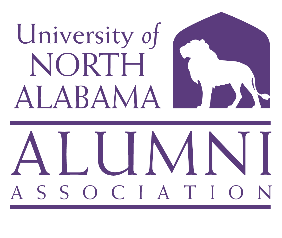 Executive Committee Board | Zoom Video Conference Thursday | July 14 | 8:15 am (CST)Call to Order:A bi-monthly meeting of the UNA National Alumni Association Executive Committee was held at 8:15 am on Thursday, July 14, 2022, via Zoom. President Susan Adams presided, with Executive Secretary present. President Adams called the meeting to order at 8:15 am. Roll Call and Quorum Report:Present Executive Committee Members: Susan Adams, Bishop Alexander, Jeremy Baham, Mike Byers, Lisa Clayton, Mary Leigh Gillespie, John Haeger, Latasha Howell, Anna Milwee, and Christa Raney  Absent Executive Committee Members: Will Hodges Present Non-Executive Members: Sherry Wilkes Approval of Minutes and Agenda:John made a motion to accept the 06/24/2022 Board of Director minutes as emailed. Mary Leigh provided a second. The motion passed unanimously. Mary Leigh made a motion to accept the 07/14/2022 agenda as emailed. Mike provided a second. The motion passed unanimously. NAA Officer Standing Committee Reports: Susan asked standing committee chairs to report.Community Affairs, UNA Handy Night Update—Latasha reported that the Community Affairs committee will host UNA Handy Night on July 26 from 6:00 – 9:00 pm. The location is the North Court Street Median in Florence, Alabama. The opening live act is Bo and the Boys at 6:00 pm with the headliner live act—Off the Chain—to follow at 7:00 pm. Admission is free. Food trucks will be on site. The rain site is The Mane Room. Sponsors have been secured, and Gaye has arranged the volunteers. The Committee will also be present at the September 2 First Friday event featuring UNA.  Hospitality and Special Events, Homecoming Alumni Celebration—John reported that the inaugural alumni homecoming celebration will take place on September 23 at the Marriot Conference Center, featuring the Midnighters and sponsored by the Florence-Lauderdale Convention and Visitors Bureau. Tickets are $18.30. The event will include a signature cocktail, catering, and a DJ. The Sneaker Ball, presented by the Evans Olgesby Foundation, will follow at 9:00 pm. Please share the invitation and invite alumni and friends. Nominations—Mary Leigh reported a few interest forms have been submitted. Bishop and Mary Leigh have discussed potential Executive Committee members as well. Finance Report (Documents attached): Mike gave the Finance Report.NAA Distinguished Endowed Scholarship—The balance is $29,298.35. NAA Greatest Needs Fund—The balance is $34,963.84.NAA Current-Use Fund—The balance is $2,813.70.Old Business: North Alabama Athletics Dinner and Auction, Table Sponsor—The Lion Pride Athletics Club will host its annual fundraiser Dinner and Auction at the Marriott Conference Center on Thursday, August 11 at 5:30 pm. This year’s speaker is Bill Walton. The NAA has sponsored a table. Executive Committee members attending the event are as follows: Lisa Clayton, Christa Raney, Susan Adams, Anna Milwee, Jeremy Baham, and Bishop Alexander. Two open seats remain. Bishop will contact current Board-at-Large members to fill the open seats. Working Advantage Update—Mike asked when the Working Advantage and new Tiered membership marketing program will launch. Bishop said that his office is currently working on this effort. The launch goal is August. New Business:There was no new business to discuss. Discussion:2022 National Alumni Association Leadership Summit Recap—Bishop and Susan reported the event received positive feedback. Forty-two people were in attendance. NAA Executive Committee Term Limits—Mary Leigh reported that she and Bishop discussed revising term limits for Executive Committee members. Per the current Constitution, Board-at-Large members serve for a three-year term, and Executive Committee officers serve for a one-year term. Mary Leigh proposed a two-year term for EC officers. She also recommended revising the chain of progression for President, President-Elect, and Past President.Mike made a motion to revise the Constitution to change EC officer term limits from one year of service to two years of service. Anna provided a second. The motion passed unanimously. The motion will be presented to the Board-at Large at the September meeting. President’s Report:Campus Updates (Document attached)—Susan asked EC members to review the President’s report (emailed 07/11/2022). Alumni/Friends Volunteers—"Unpack the Pride” move-in will take place from August 11-13. Volunteer Registration opens July 15 (Alumni, Faculty, Staff, Students, Friends) at the following link: https://una.edu/housing/fall-opening/unpack-the-pride.html.Alumni News: Avery King—Avery King, Class of 2016, has been named to Nashville’s Top 30 Under 30 Leaders for 2022. Read the press release here: https://www.mainstreet-nashville.com/business/nashvilles-top-30-under-30-leaders-named-for-2022/article_5507bcb6-d08f-11ec-93ff-a7ce6e28a63f.html. To access King’s LinkedIn Profile, click here: https://www.linkedin.com/in/avery-king-08213b63/.NAA Executive Director’s Report:2022 UNA Homecoming Webpage Launch—The homecoming website launched July 13. This year’s theme is “Our Tradition Roars On.” Information regarding the golf tournament is forthcoming. A homecoming app will not be utilized due to costs. John requested that EC officers encourage any and all homecoming groups to register so that they can be added to the official events list.Homecoming Alumni Celebration Invitations—This event will be held on Friday, September 23 at the Marriott Shoals Conference Center. Online Registration will be available. Tickets will cost $18.30. A live band, DJ, cash bar, food, etc. will be provided.  The President will host a President’s Tailgate at Homecoming by Invitation Only. NAA Executive Committee members (plus one) will be invited. Alumni Travel Recap Meeting—Jennifer Powers of Premier World Discovery met with available Executive Committee members on June 28 at 2:00 pm (CST). Alumni Travel Meeting— Jack Binson of Collette Travel will host a virtual meeting on July 25 at 10:00 am (CST). A calendar invite was sent to NAA Executive Committee members (optional). Alumni Outreach—Bishop, in discussion with Kevin, has set a FY 23 Goal of connecting with 1,000 unique alumni. Bishop’s office is developing a method to track these encounters. If an EC officers interacts with a new alumnus or alumna, please relay that information to Bishop’s office. Good News and Announcements:Susan and Bishop reported on upcoming events and noted opportunities for Executive Committee members to participate. UNA Night at W. C. Handy Music Festival—UNA Night at the W.C. Handy Music Festival is July 26 from 6:00 – 9:00 pm. The location is the North Court Street Median in Florence, Alabama. The opening live act is Bo and the Boys at 6:00 pm with the headliner live act—Off the Chain—to follow at 7:00 pm. Admission is free. Food trucks will be on site. The rain site is The Mane Room. Michael Bolton and the Shoals Symphony Orchestra—This event is Saturday, August 27 at Norton Auditorium. Tickets may be purchased at https://ci.ovationtix.com/35901First UNA Home Football Game—UNA will play UVA WISE on September 10. Kickoff is at 6:00 pm at Braly Stadium in Florence, Alabama. The Alumni Pavilion Tailgate begins at 3:00 pm, and Lion Walk begins at 3:45 pm.  The tailgate food caterer is Rhoda P.’s.  Summer Commencement—Summer commencement will take place on July 30 at Norton Auditorium. To view the two ceremonies (9 am and 11 am), click this link: https://una.edu/registrar/index.html. Bishop will speak at the commencement ceremonies to promote the UNA National Alumni Association. September 8 Executive Committee Meeting—Bishop proposed meeting in person and zooming in out of town people. After discussion, it was decided to offer a hybrid meeting on September 8 at 8:15 am in the newly-renovated Faculty Staff Lounge in the Atrium. Adjournment:The meeting adjourned at 9:02 am. Respectfully submitted,Christa RaneyExecutive Secretary Mark Your Calendars – Plan Ahead 2022 NAA Executive Board – VirtualJanuary 13, 2022 - 8:00 am – 9:00 am (CST)March 10, 2022 – 8:00 am – 9:00 am (CST)May 12, 2022 - 8:00 am – 9:00 am (CST)July 14, 2022 – 8:15 am – 9:00 am (CST)September 8, 2022 – 8:15 am – 9:00 am (CST)2022 NAA Board of Directors – Virtual January 20, 2022 – 6:00 pm – 7:00 pm (CST)March 17, 2022 – 6:00 pm – 7:00 pm (CST)June 24, 2022 – 1:30 pm – 2:30 pm (CST)September 15, 2022 – 6:00 pm – 7:00 pm (CST) 